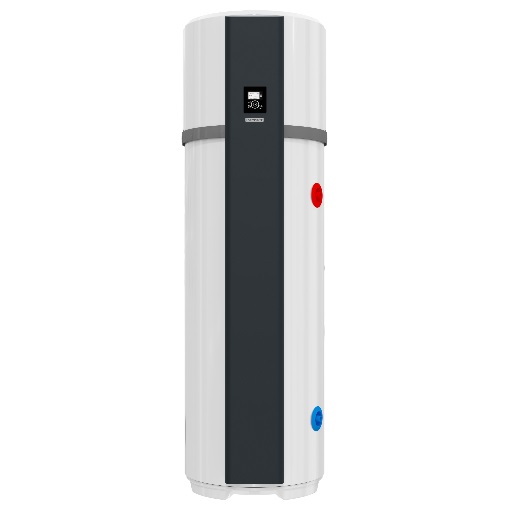 CHAUFFE-EAU THERMODYNAMIQUEAEROMAX 5 VSCHAUFFE-EAU THERMODYNAMIQUE SUR AIR AMBIANTDescription du systèmeLa production d’eau chaude sanitaire sera assurée par un chauffe-eau thermodynamique sur air ambiant de marque THERMOR, modèle AEROMAX 5 VS.Certification et performance du chauffe-eau thermodynamiqueCertification NF Électricité Performance 3* selon le cahier des charges LCIE 103-15/CCOP EN 16147, à 15°C air ambiant = 3,30 (profil L)COP EN 16147, à 15°C air ambiant = 3,20 (profil L)Description du chauffe-eau thermodynamiqueCuve en acier émaillé avec un thermoplongeur stéatite et une protection anti corrosion ACI hybride.Isolation en mousse de polyuréthane injectée sous pression.Échangeur condenseur à l’extérieur de la cuve pour éviter tout contact entre le fluide frigorigène et l’eau sanitaire.La cuve sera équipée d’un appoint électrique 1800W pour les 200L & 250L. La puissance de la PAC est de 650 W et la puissance maximale absorbée est de 2450W.La plage de fonctionnement de la pompe à chaleur sera +5 à + 43°C.La puissance acoustique de l’appareil est de 50 dB(A).La température de consigne maximum sera de 62°C.Le produit pourra être transporté en position couché ou debout.Le produit VS 200L devra être installé dans une pièce non chauffée avec une hauteur sous plafond d’au moins 1,80m si les bouches d’entrée et rejets d’air sont orientées vers les côtés, et 1.95m si au moins une des deux est orientée vers le dessusLe produit VS 250L devra être installé dans une pièce non chauffée avec une hauteur sous plafond d’au moins 2,03m si les bouches d’entrée et rejets d’air sont orientées vers les côtés, et 2.19m si au moins une des deux est orientée vers le dessus


Le ballon sera de dimensions compactes : Raccordement électriqueL’alimentation électrique de l’ensemble du système se fera en 230 Volts monophasé. La ligne d’alimentation électrique sera protégée par un disjoncteur 16A.RégulationElle sera préréglée en usine.Elle permettra un fonctionnement pompe à chaleur seule (ECO) ou pompe à chaleur + appoint électrique (AUTO).Elle permettra le fonctionnement en permanent, en programmation ou en marche forcée de la pompe à chaleur et de l’appoint électrique.Elle sera équipée d’une fonction Absence.Elle sera équipée d’un indicateur de consommation en kWh de la pompe à chaleur et de l’appoint électrique, ainsi que d’un indicateur de la part d’utilisation de la pompe à chaleur par rapport à l’appoint électrique en pourcentage.Elle sera équipée d’une fonction anti-légionellose activable ou non.Elle sera équipée d’une programmation horaire, permettant de choisir les plages de fonctionnement.GarantieChauffe-eau : 5 ans (cuve, corps de chauffe, pièces électriques et électroniques).PAC : 2 ans.Les plus du produitFacilement intégrable grâce à sa puissance acoustique de 50 dB(A).Facilité d’installation grâce à ses bouches orientables.Une interface simple et intuitive avec un tunnel de paramétrage.Une bonne étanchéité de la pompe à chaleur, compatible avec les tests de perméabilité du marché Neuf.CHAUFFE-EAU THERMODYNAMIQUE SUR AIR EXTERIEURDescription du systemeLa production d’eau chaude sanitaire sera assurée par un chauffe-eau thermodynamique sur air extérieur de marque THERMOR, AEROMAX 5 VS.Certification et performance du chauffe-eau thermodynamiqueCertification NF Électricité Performance 3* selon le cahier des charges LCIE 103-15/C VM 200 L : COP EN 16147, à 7°C air extérieur = 3,18 (profil L)VM 250 L : COP EN 16147, à 7°C air extérieur = 3,15 (profil L)DESCRIPTION DU CHAUFFE-EAU THERMODYNAMIQUECuve en acier émaillé avec un thermoplongeur stéatite et une protection anti corrosion ACI hybride.Isolation en mousse de polyuréthane injectée sous pression.Échangeur condenseur à l’extérieur de la cuve pour éviter tout contact entre le fluide frigorigène et l’eau sanitaire.La cuve sera équipée d’un appoint électrique 1800W pour les 200L & 250L. La puissance de la PAC est de 650 W et la puissance maximale absorbée est de 2450W.La plage de fonctionnement de la pompe à chaleur sera -5 à + 43°C.La puissance acoustique de l’appareil est de 50 dB(A).La température de consigne maximum sera de 62°C.Le produit pourra être transporté en position couché ou debout.Le produit VM 200L devra être installé dans une pièce avec une hauteur sous plafond d’au moins 1,80m.Le produit VM 250L devra être installé dans une pièce avec une hauteur sous plafond d’au moins 2,03m.Le ballon sera de dimensions compactes : Raccordement électriqueL’alimentation électrique de l’ensemble du système se fera en 230 Volts monophasé à partir de l’unité intérieure. La ligne d’alimentation électrique sera protégée par un disjoncteur 16A.Raccordement aérauliqueLe raccordement aéraulique se fait en diamètre 160 mm, par le dessus ou les côtés grâce aux bouches orientables de l’appareil.Les longueurs de gaines maximums avec diamètre 160 mm sont les suivantes, selon les configurations :Pour tout ajout d’un coude à 90°, retirer 4 m à la longueur admissible Pour tout ajout d’un coude à 45°, retirer 2 m à la longueur admissible Pour tout remplacement d’une grille murale métallique par une grille murale PVC, ajouter :2 m à la longueur admissible en conduit semi-rigide4 m à la longueur admissible en gaine PEHDRégulationElle sera préréglée en usine.Elle permettra un fonctionnement pompe à chaleur seule (ECO) ou pompe à chaleur + appoint électrique (AUTO).Elle permettra le fonctionnement en permanent, en programmation ou en marche forcée de la pompe à chaleur et de l’appoint électrique.Elle sera équipée d’une fonction Absence.Elle sera équipée d’un indicateur de consommation en kWh de la pompe à chaleur et de l’appoint électrique, ainsi que d’un indicateur de la part d’utilisation de la pompe à chaleur par rapport à l’appoint électrique en pourcentage.Elle sera équipée d’une fonction anti-légionellose activable ou non.Elle sera équipée d’une programmation horaire, permettant de choisir les plages de fonctionnement.GarantieChauffe-eau : 5 ans (cuve, corps de chauffe, pièces électriques et électroniques).PAC : 2 ans.Les plus du produitFacilement intégrable grâce à sa puissance acoustique de 50 dB(A).Facilité d’installation grâce à ses bouches orientables.Une interface simple et intuitive avec un tunnel de paramétrage.Une bonne étanchéité de la pompe à chaleur, compatible avec les tests de perméabilité du marché Neuf.en cmAtlanticThermorVM 200 H x l x P 169x69x60169x69x60VM 250 H x l x P193x69x60193x69x60en cmAtlanticThermorVM 200 H x l x P 169x69x60169x69x60VM 250 H x l x P193x69x60193x69x60Sortie toiture2 chapeaux de toitureSortie murale2 grilles murales métalliques1 entrée murale1 sortie toiture1 chapeau de toiture1 grille murale métallique1 entrée toiture1 sortie murale1 chapeau de toiture1 grille murale métalliqueGaine PEHD32 m16 m28 m24 mConduit semi-rigide8 m5 m12 m10 m